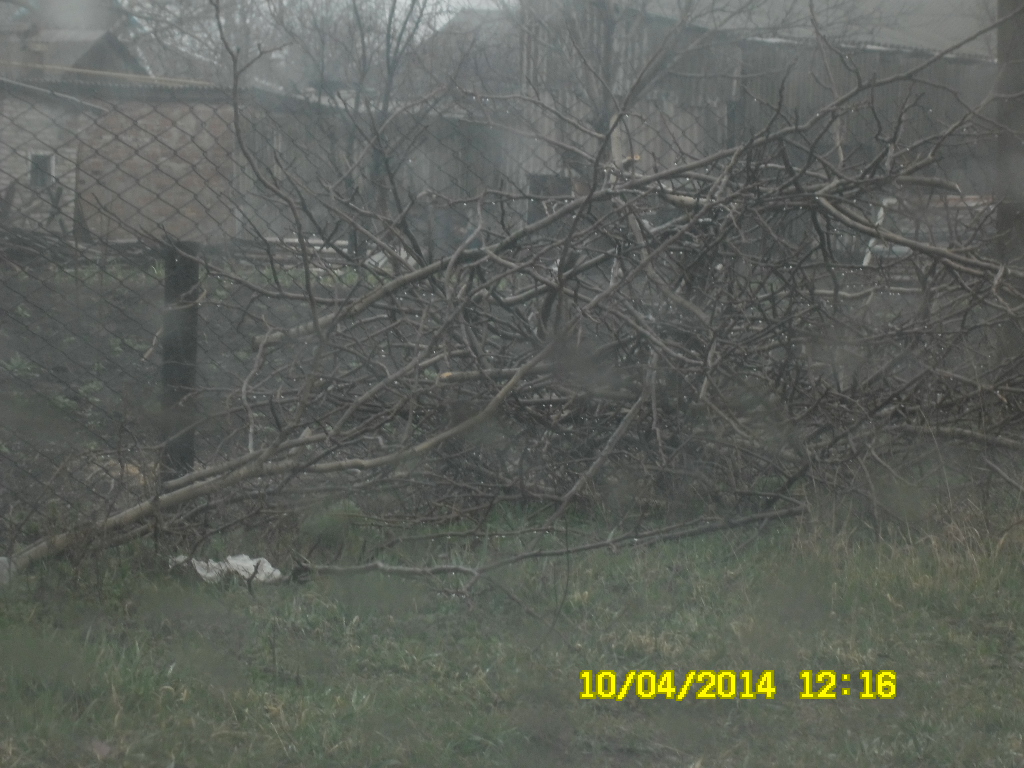 __________________________________________________                                      П Р Е Д П И С А Н И Е №______ от______________________2014 г            Администрация Углегорского сельского поселения  предупреждает Вас , что Вами нарушена  ст. 4 п. 4.16.  Правил благоустройства и санитарного содержания Углегорского сельского поселения: « При производстве рубочных или уходных работ производитель работ обязан очистить территорию от остатков обрезков стволов и веток в течение суток », утверждённых Решением  собрания депутатов Углегорского сельского поселения № 35/1 от 26.09.2013 г. Вам необходимо в срок до 15 апреля 2014  года принять необходимые меры по устранению нарушений.В случае невыполнения правил предписания, Вы будете привлечены к административной ответственности.    Глава Углегорского    сельского поселения                                                           А.В.Козин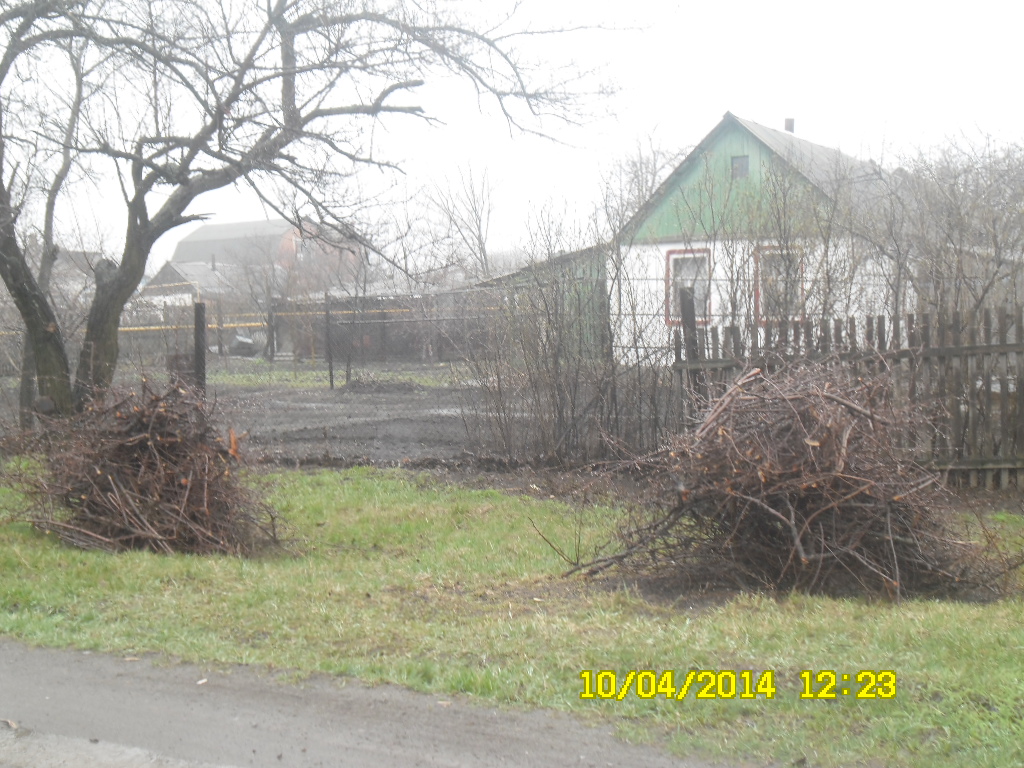 __________________________________________________                                      П Р Е Д П И С А Н И Е №______ от______________________2014 г            Администрация Углегорского сельского поселения  предупреждает Вас , что Вами нарушена  ст. 4 п. 4.16.  Правил благоустройства и санитарного содержания Углегорского сельского поселения: « При производстве рубочных или уходных работ производитель работ обязан очистить территорию от остатков обрезков стволов и веток в течение суток », утверждённых Решением  собрания депутатов Углегорского сельского поселения № 35/1 от 26.09.2013 г. Вам необходимо в срок до 15 апреля 2014  года принять необходимые меры по устранению нарушений.В случае невыполнения правил предписания, Вы будете привлечены к административной ответственности.    Глава Углегорского    сельского поселения                                                           А.В.Козин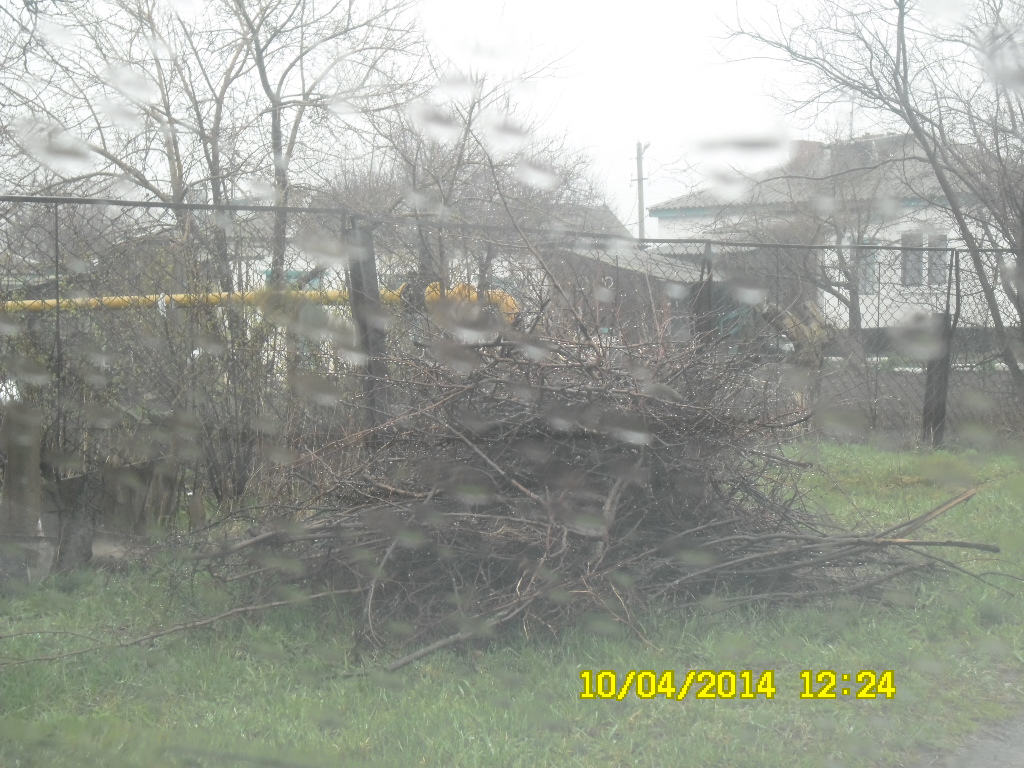 __________________________________________________                                      П Р Е Д П И С А Н И Е №______ от______________________2014 г            Администрация Углегорского сельского поселения  предупреждает Вас , что Вами нарушена  ст. 4 п. 4.16.  Правил благоустройства и санитарного содержания Углегорского сельского поселения: « При производстве рубочных или уходных работ производитель работ обязан очистить территорию от остатков обрезков стволов и веток в течение суток », утверждённых Решением  собрания депутатов Углегорского сельского поселения № 35/1 от 26.09.2013 г. Вам необходимо в срок до 15 апреля 2014  года принять необходимые меры по устранению нарушений.В случае невыполнения правил предписания, Вы будете привлечены к административной ответственности.    Глава Углегорского    сельского поселения                                                           А.В.Козин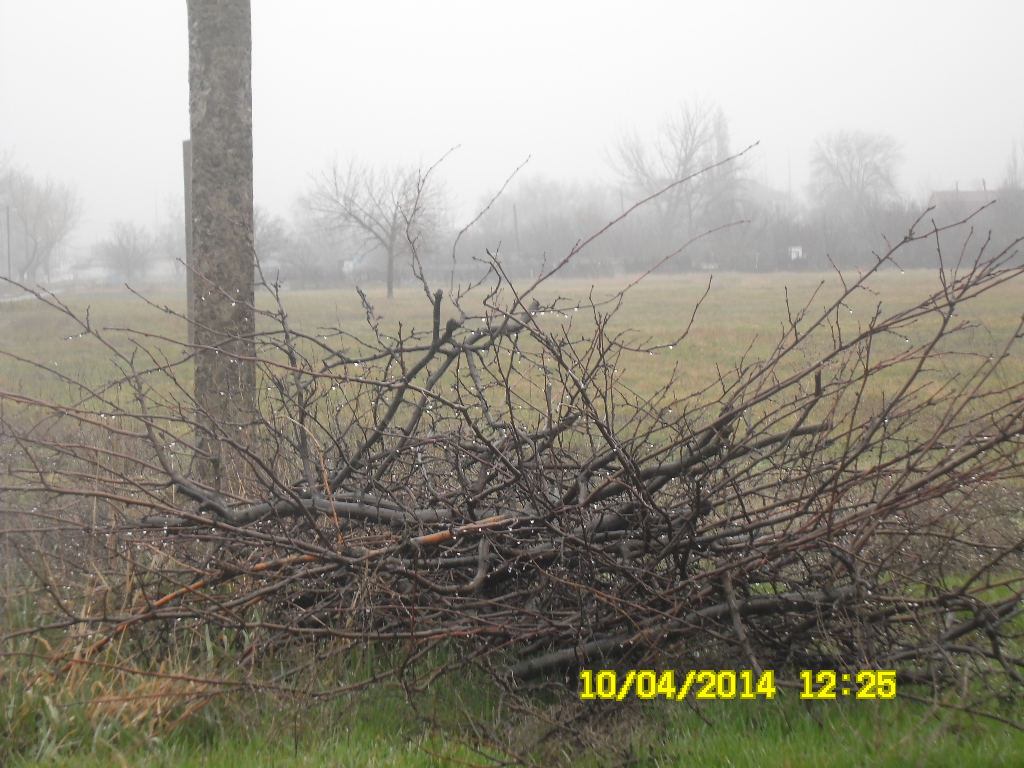 __________________________________________________                                      П Р Е Д П И С А Н И Е №______ от______________________2014 г            Администрация Углегорского сельского поселения  предупреждает Вас , что Вами нарушена  ст. 4 п. 4.16.  Правил благоустройства и санитарного содержания Углегорского сельского поселения: « При производстве рубочных или уходных работ производитель работ обязан очистить территорию от остатков обрезков стволов и веток в течение суток », утверждённых Решением  собрания депутатов Углегорского сельского поселения № 35/1 от 26.09.2013 г. Вам необходимо в срок до 15 апреля 2014  года принять необходимые меры по устранению нарушений.В случае невыполнения правил предписания, Вы будете привлечены к административной ответственности.    Глава Углегорского    сельского поселения                                                           А.В.Козин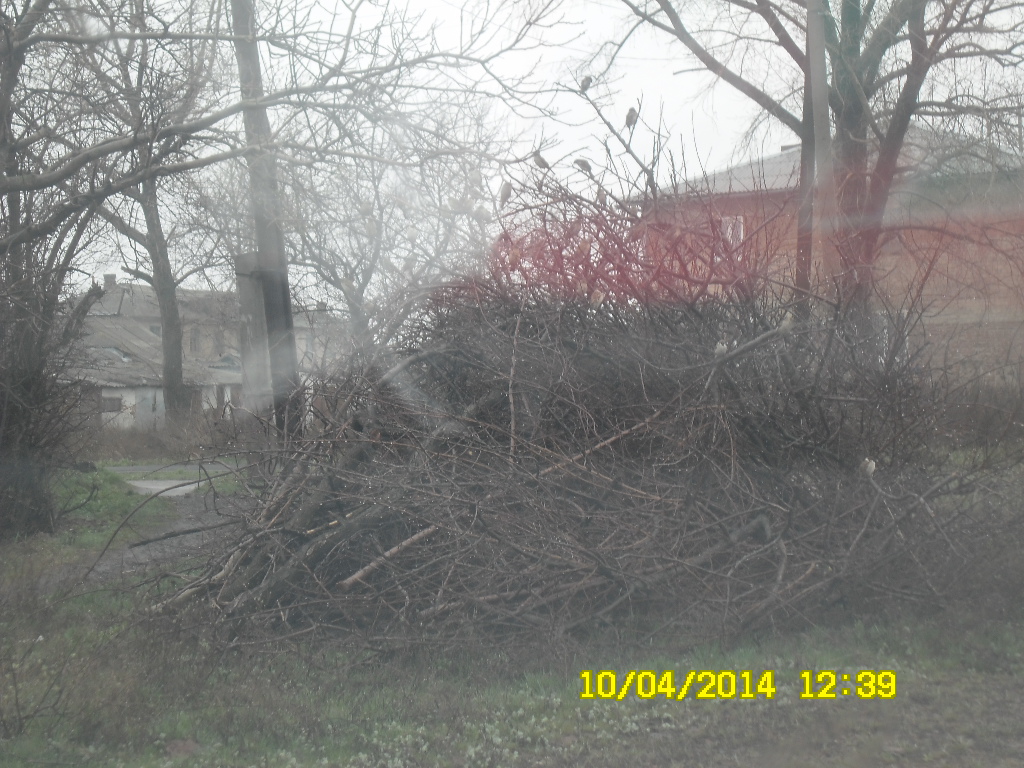 __________________________________________________                                      П Р Е Д П И С А Н И Е №______ от______________________2014 г            Администрация Углегорского сельского поселения  предупреждает Вас , что Вами нарушена  ст. 4 п. 4.16.  Правил благоустройства и санитарного содержания Углегорского сельского поселения: « При производстве рубочных или уходных работ производитель работ обязан очистить территорию от остатков обрезков стволов и веток в течение суток », утверждённых Решением  собрания депутатов Углегорского сельского поселения № 35/1 от 26.09.2013 г. Вам необходимо в срок до 15 апреля 2014  года принять необходимые меры по устранению нарушений.В случае невыполнения правил предписания, Вы будете привлечены к административной ответственности.    Глава Углегорского    сельского поселения                                                           А.В.Козин